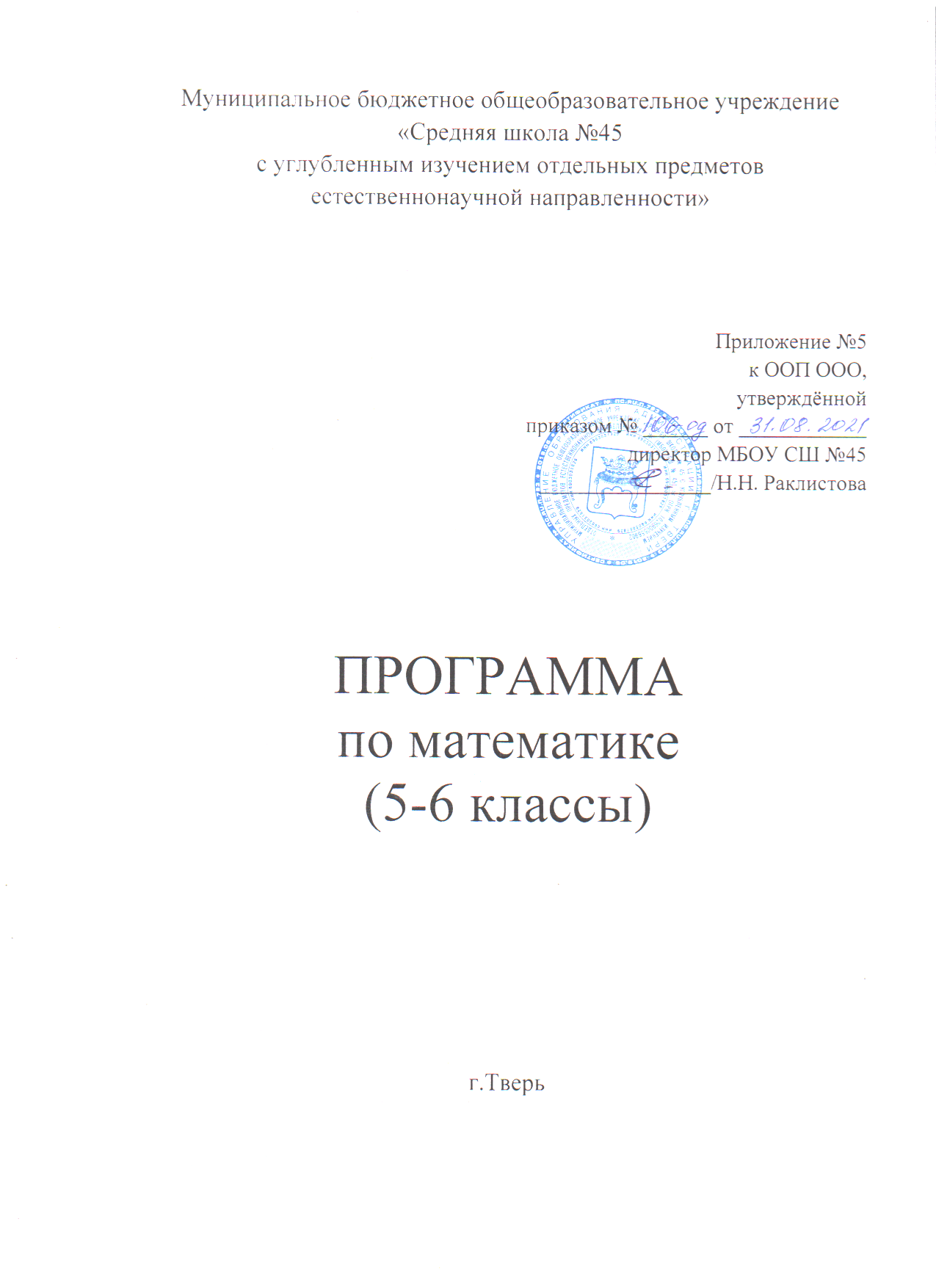 1. Планируемые  результаты освоения учебного предметаИзучение математики в основной школе дает возможность обучающимся достичь следующих результатов развития: I	В  личностном направлении:           •	 умение ясно, точно, грамотно излагать свои мысли в устной и письменной              речи, понимать смысл поставленной задачи, выстраивать аргументацию, приводить            примеры и контрпримеры; критичность мышления, умение распознавать логически некорректные   высказывания, отличать гипотезу от факта;представление о математической науке как сфере человеческой деятельности, об этапах ее развития, о ее значимости для развития цивилизации;креативность мышления, инициатива, находчивость, активность при решении математических задач;умение контролировать процесс и результат учебной математической деятельности;способность к эмоциональному восприятию математических объектов, задач, решений, рассуждений;I I	В метапредметном  направлении:первоначальные представления об идеях и о методах математики как универсальном языке науки и техники, средстве моделирования явлений и процессов;умение видеть математическую задачу в контексте проблемной ситуации в других дисциплинах, в окружающей жизни;умение находить в различных источниках информацию, необходимую для решения математических проблем, представлять ее в понятной форме, принимать решение в условиях неполной и избыточной, точной и вероятностной информации;умение понимать и использовать математические средства наглядности (графики, диаграммы, таблицы, схемы и др.) для иллюстрации, интерпретации, аргументации;умение выдвигать гипотезы при решении учебных задач, понимать необходимость их проверки;умение применять индуктивные и дедуктивные способы рассуждений, видеть различные стратегии решения задач;понимание сущности алгоритмических предписаний и умение действовать в соответствии с предложенным алгоритмом;умение самостоятельно ставить цели, выбирать и создавать алгоритмы для решения учебных математических проблем;умение планировать и осуществлять деятельность, направленную на решение задач исследовательского характера;Ш     В предметном направлении:овладение базовым понятийным аппаратом по основным разделам содержания, представление об основных изучаемых понятиях  как важнейших математических моделях, позволяющих описывать и изучать реальные процессы и явления;умение работать с математическим текстом (анализировать, извлекать необходимую информацию), грамотно применять математическую терминологию и символику, использовать различные языки математики;умение проводить классификации, логические обоснования, доказательства математических утверждений;умение распознавать виды математических утверждений (аксиомы, определения, теоремы и др.), прямые и обратные теоремы;развитие представлений о числе и числовых системах от натуральных до действительных чисел, овладение навыками  устных, письменных, инструментальных вычислений;умения измерять длины отрезков, величины углов, использовать формулы для нахождения периметров, площадей и объемов геометрических фигур;умение применять изученные понятия, результаты, методы для решения задач практического характера и задач из смежных дисциплин с использованием при необходимости справочных материалов, калькулятора, компьютера.Выпускник научится в 5-6 классах (для использования в повседневной жизни и обеспечения возможности успешного продолжения образования на базовом уровне)Оперировать на базовом уровне понятиями: множество, элемент множества, подмножество, принадлежность;задавать множества перечислением их элементов;находить пересечение, объединение, подмножество в простейших ситуацияхВ повседневной жизни и при изучении других предметов:распознавать логически некорректные высказыванияЧислаОперировать на базовом уровне понятиями: натуральное число, целое число, обыкновенная дробь, десятичная дробь, смешанное число, рациональное число;использовать свойства чисел и правила действий с рациональными числами при выполнении вычислений;использовать признаки делимости на 2, 5, 3, 9, 10 при выполнении вычислений и решении несложных задач;выполнять округление рациональных чисел в соответствии с правилами;сравнивать рациональные числа.В повседневной жизни и при изучении других предметов:оценивать результаты вычислений при решении практических задач;выполнять сравнение чисел в реальных ситуациях;составлять числовые выражения при решении практических задач и задач из других учебных предметовСтатистика и теория вероятностейПредставлять данные в виде таблиц, диаграмм, читать информацию, представленную в виде таблицы, диаграммы,.Текстовые задачиРешать несложные сюжетные задачи разных типов на все арифметические действия;строить модель условия задачи (в виде таблицы, схемы, рисунка), в которой даны значения двух из трёх взаимосвязанных величин, с целью поиска решения задачи;осуществлять способ поиска решения задачи, в котором рассуждение строится от условия к требованию или от требования к условию;составлять план решения задачи; выделять этапы решения задачи;интерпретировать вычислительные результаты в задаче, исследовать полученное решение задачи;знать различие скоростей объекта в стоячей воде, против течения и по течению реки;решать задачи на нахождение части числа и числа по его части;решать задачи разных типов (на работу, на покупки, на движение), связывающих три величины, выделять эти величины и отношения между ними;находить процент от числа, число по проценту от него, находить процентное отношение двух чисел, находить процентное снижение или процентное повышение величины;решать несложные логические задачи методом рассуждений.В повседневной жизни и при изучении других предметов:выдвигать гипотезы о возможных предельных значениях искомых величин в задаче  (делать прикидку) Наглядная геометрияГеометрические фигурыОперировать на базовом уровне понятиями: фигура, точка, отрезок, прямая, луч, ломаная, угол, многоугольник, треугольник и четырёхугольник, прямоугольник и квадрат, окружность и круг, прямоугольный параллелепипед, куб, шар. Изображать изучаемые фигуры от руки и с помощью линейки и циркуля.В повседневной жизни и при изучении других предметов:решать практические задачи с применением простейших свойств фигур. Измерения и вычислениявыполнять измерение длин, расстояний, величин углов, с помощью инструментов для измерений длин и углов;вычислять площади прямоугольников. В повседневной жизни и при изучении других предметов:вычислять расстояния на местности в стандартных ситуациях, площади прямоугольников;выполнять простейшие построения и измерения на местности, необходимые в реальной жизни История математикиописывать отдельные выдающиеся результаты, полученные в ходе развития математики как науки;знать примеры математических открытий и их авторов, в связи с отечественной и всемирной историейВыпускник получит возможность научиться в 5-6 классах (для обеспечения возможности успешного продолжения образования на базовом и углублённом уровнях)Элементы теории множеств и математической логикиОперировать понятиями: множество, характеристики множества, элемент множества, пустое, конечное и бесконечное множество, подмножество, принадлежность, определять принадлежность элемента множеству, объединению и пересечению множеств; задавать множество с помощью перечисления элементов, словесного описанияВ повседневной жизни и при изучении других предметов:распознавать логически некорректные высказывания; строить цепочки умозаключений на основе использования правил логикиЧислаОперировать понятиями: натуральное число, множество натуральных чисел, целое число, множество целых чисел, обыкновенная дробь, десятичная дробь, смешанное число, рациональное число, множество рациональных чисел, геометрическая интерпретация натуральных, целых, рациональных;понимать и объяснять смысл позиционной записи натурального числа;выполнять вычисления, в том числе с использованием приёмов рациональных вычислений, обосновывать алгоритмы выполнения действий;использовать признаки делимости на 2, 4, 8, 5, 3, 6, 9, 10, 11, суммы и произведения чисел при выполнении вычислений и решении задач, обосновывать признаки делимости;выполнять округление рациональных чисел с заданной точностью;упорядочивать числа, записанные в виде обыкновенных и десятичных дробей;находить НОД и НОК чисел и использовать их при решении задач.оперировать понятием модуль числа, геометрическая интерпретация модуля числа.В повседневной жизни и при изучении других предметов:применять правила приближенных вычислений при решении практических задач и решении задач других учебных предметов;выполнять сравнение результатов вычислений при решении практических задач, в том числе приближенных вычислений;составлять числовые выражения и оценивать их значения при решении практических задач и задач из других учебных предметов;Уравнения и неравенства Оперировать понятиями: равенство, числовое равенство, уравнение, корень уравнения, решение уравнения, числовое неравенствоСтатистика и теория вероятностейОперировать понятиями: столбчатые и круговые диаграммы, таблицы данных, среднее арифметическое, извлекать, информацию, представленную в таблицах, на диаграммах;составлять таблицы, строить диаграммы на основе данных.В повседневной жизни и при изучении других предметов:извлекать, интерпретировать и преобразовывать информацию, представленную в таблицах и на диаграммах, отражающую свойства и характеристики реальных процессов и явленийТекстовые задачиРешать простые и сложные задачи разных типов, а также задачи повышенной трудности;использовать разные краткие записи как модели текстов сложных задач для построения поисковой схемы и решения задач;знать и применять оба способа поиска решения задач (от требования к условию и от условия к требованию);моделировать рассуждения при поиске решения задач с помощью граф-схемы;выделять этапы решения задачи и содержание каждого этапа;интерпретировать вычислительные результаты в задаче, исследовать полученное решение задачи;анализировать всевозможные ситуации взаимного расположения двух объектов и изменение их характеристик при совместном движении (скорость, время, расстояние) при решении задач на движение двух объектов как в одном, так и в противоположных направлениях;исследовать всевозможные ситуации при решении задач на движение по реке, рассматривать разные системы отсчёта;решать разнообразные задачи «на части», решать и обосновывать свое решение задач (выделять математическую основу) на нахождение части числа и числа по его части на основе конкретного смысла дроби;осознавать и объяснять идентичность задач разных типов, связывающих три величины (на работу, на покупки, на движение); выделять эти величины и отношения между ними, применять их при решении задач, конструировать собственные задачи указанных типов.В повседневной жизни и при изучении других предметов:выделять при решении задач характеристики рассматриваемой в задаче ситуации, отличные от реальных (те, от которых абстрагировались), конструировать новые ситуации с учётом этих характеристик, в частности, при решении задач на концентрации, учитывать плотность вещества;решать и конструировать задачи на основе рассмотрения реальных ситуаций, в которых не требуется точный вычислительный результат;решать задачи на движение по реке, рассматривая разные системы отсчетаНаглядная геометрияГеометрические фигурыОперировать понятиями фигура, точка, отрезок, прямая, луч, ломаная, угол, многоугольник, треугольник и четырёхугольник, прямоугольник и квадрат, окружность и круг, прямоугольный параллелепипед, куб, призма, шар, пирамида, цилиндр, конус; извлекать, интерпретировать и преобразовывать информацию о геометрических фигурах, представленную на чертежахизображать изучаемые фигуры от руки и с помощью линейки, циркуля, компьютерных инструментов.В повседневной жизни и при изучении других предметов:решать практические задачи с применением простейших свойств фигур Измерения и вычислениявыполнять измерение длин, расстояний, величин углов, с помощью инструментов для измерений длин и углов;вычислять площади прямоугольников, квадратов, объёмы прямоугольных параллелепипедов, кубов.В повседневной жизни и при изучении других предметов:вычислять расстояния на местности в стандартных ситуациях, площади участков прямоугольной формы, объёмы комнат;выполнять простейшие построения на местности, необходимые в реальной жизни; оценивать размеры реальных объектов окружающего мираИстория математикиХарактеризовать вклад выдающихся математиков в развитие математики и иных научных областей2. Содержание учебного предметаСодержание курса математики в 5–6 классахНатуральные числа и нульНатуральный ряд чисел и его свойстваНатуральное число, множество натуральных чисел и его свойства, изображение натуральных чисел точками на числовой прямой. Использование свойств натуральных чисел при решении задач. Запись и чтение натуральных чиселРазличие между цифрой и числом. Позиционная запись натурального числа, поместное значение цифры, разряды и классы, соотношение между двумя соседними разрядными единицами, чтение и запись натуральных чисел.Округление натуральных чиселНеобходимость округления. Правило округления натуральных чисел.Сравнение натуральных чисел, сравнение с числом 0Понятие о сравнении чисел, сравнение натуральных чисел друг с другом и с нулём, математическая запись сравнений, способы сравнения чисел.Действия с натуральными числамиСложение и вычитание, компоненты сложения и вычитания, связь между ними, нахождение суммы и разности, изменение суммы и разности при изменении компонентов сложения и вычитания.Умножение и деление, компоненты умножения и деления, связь между ними, умножение и сложение в столбик, деление уголком, проверка результата с помощью прикидки и обратного действия.Переместительный и сочетательный законы сложения и умножения, распределительный закон умножения относительно сложения, обоснование алгоритмов выполнения арифметических  действий.Степень с натуральным показателемЗапись числа в виде суммы разрядных слагаемых, порядок выполнения действий в выражениях, содержащих степень, вычисление значений выражений, содержащих степень.Числовые выраженияЧисловое выражение и его значение, порядок выполнения действий.Деление с остаткомДеление с остатком на множестве натуральных чисел, свойства деления с остатком. Практические задачи на деление с остатком. Свойства и признаки делимостиСвойство делимости суммы (разности) на число. Признаки делимости на 2, 3, 5, 9, 10. Признаки делимости на 4, 6, 8, 11. Доказательство признаков делимости. Решение практических задач с применением признаков делимости. Разложение числа на простые множителиПростые и составные числа, решето Эратосфена. Разложение натурального числа на множители, разложение на простые множители. Количество делителей числа, алгоритм разложения числа на простые множители, основная теорема арифметики.Алгебраические выраженияИспользование букв для обозначения чисел, вычисление значения алгебраического выражения, применение алгебраических выражений для записи свойств арифметических действий, преобразование алгебраических выражений. Делители и кратныеДелитель и его свойства, общий делитель двух  более чисел, наибольший общий делитель, взаимно простые числа, нахождение наибольшего общего делителя. Кратное и его свойства, общее кратное двух и более чисел, наименьшее общее кратное, способы нахождения наименьшего общего кратного.ДробиОбыкновенные дробиДоля, часть, дробное число, дробь. Дробное число как результат деления. Правильные и неправильные дроби, смешанная дробь (смешанное число).Запись натурального числа в виде дроби с заданным знаменателем, преобразование смешанной дроби в неправильную дробь и наоборот.Приведение дробей к общему знаменателю. Сравнение обыкновенных дробей. Сложение и вычитание обыкновенных дробей. Умножение и деление обыкновенных дробей. Арифметические действия со смешанными дробями. Арифметические действия с дробными числами.	Способы рационализации вычислений и их применение при выполнении действий.Десятичные дробиЦелая и дробная части десятичной дроби. Преобразование десятичных дробей в обыкновенные. Сравнение десятичных дробей. Сложение и вычитание десятичных дробей. Округление десятичных дробей. Умножение и деление десятичных дробей. Преобразование обыкновенных дробей в десятичные дроби. Конечные и бесконечные десятичные дроби. Отношение двух чиселМасштаб на плане и карте. Пропорции. Свойства пропорций, применение пропорций и отношений при решении задач. Среднее арифметическое чиселСреднее арифметическое двух чисел. Изображение среднего арифметического двух чисел на числовой прямой. Решение практических задач с применением среднего арифметического. Среднее арифметическое нескольких чисел. ПроцентыПонятие процента. Вычисление процентов от числа и числа по известному проценту, выражение отношения в процентах. Решение несложных практических задач с процентами. ДиаграммыСтолбчатые и круговые диаграммы. Извлечение информации из диаграмм. Изображение диаграмм по числовым данным. Рациональные числаПоложительные и отрицательные числаИзображение чисел на числовой (координатной) прямой. Сравнение чисел. Модуль числа, геометрическая интерпретация модуля числа. Действия с положительными и отрицательными числами. Множество целых чисел. Понятие о рациональном числе. Первичное представление о множестве рациональных чисел. Действия с рациональными числами.Решение текстовых задачЕдиницы измерений: длины, площади, объёма, массы, времени, скорости. Зависимости между единицами измерения каждой величины. Зависимости между величинами: скорость, время, расстояние; производительность, время, работа; цена, количество, стоимость.Задачи на все арифметические действияРешение текстовых задач арифметическим способом. Использование таблиц, схем, чертежей, других средств представления данных при решении задачи.Задачи на движение, работу и покупки Решение несложных задач на движение в противоположных направлениях, в одном направлении, движение по реке по течению и против течения. Решение задач на совместную работу. Применение дробей при решении задач. Задачи на части, доли, процентыРешение задач на нахождение части числа и числа по его части. Решение задач на проценты и доли. Применение пропорций при решении задач.Логические задачиРешение несложных логических задач. Решение логических задач с помощью графов, таблиц. Основные методы решения текстовых задач: арифметический, перебор вариантов.Наглядная геометрияФигуры в окружающем мире. Наглядные представления о фигурах на плоскости: прямая, отрезок, луч, угол, ломаная, многоугольник, окружность, круг. Четырехугольник, прямоугольник, квадрат. Треугольник, виды треугольников. Правильные многоугольники. Изображение основных геометрических фигур. Взаимное расположение двух прямых, двух окружностей, прямой и окружности. Длина отрезка, ломаной. Единицы измерения длины. Построение отрезка заданной длины. Виды углов. Градусная мера угла. Измерение и построение углов с помощью транспортира.Периметр многоугольника. Понятие площади фигуры; единицы измерения площади. Площадь прямоугольника, квадрата. Приближенное измерение площади фигур на клетчатой бумаге. Равновеликие фигуры.Наглядные представления о пространственных фигурах: куб, параллелепипед, призма, пирамида, шар, сфера, конус, цилиндр. Изображение пространственных фигур. Примеры сечений. Многогранники. Правильные многогранники. Примеры разверток многогранников, цилиндра и конуса. Понятие объема; единицы объема. Объем прямоугольного параллелепипеда, куба.Понятие о равенстве фигур. Центральная, осевая и зеркальная симметрии. Изображение симметричных фигур.Решение практических задач с применением простейших свойств фигур.История математикиПоявление цифр, букв, иероглифов в процессе счёта и распределения продуктов на Древнем Ближнем Востоке. Связь с Неолитической революцией. Рождение шестидесятеричной системы счисления. Появление десятичной записи чисел.Рождение и развитие арифметики натуральных чисел. НОК, НОД, простые числа. Решето Эратосфена.  Появление нуля и отрицательных чисел в математике древности. Роль Диофанта. Почему ?Дроби в Вавилоне, Египте, Риме. Открытие десятичных дробей. Старинные системы мер. Десятичные дроби и метрическая система мер.  Л. Магницкий.3. Тематическое планирование с указанием количества часов, отводимых на освоение каждой темы. Тематическое планирование по математике, 5 класс(5 часов в неделю/всего 170 часов за учебный год,учебник – Н. Я. Виленкин, математика, 5 класс, Мнемозина, 2017)Тематическое планирование по математике, 6 класс(5 часов в неделю/всего 170 часов за учебный год,учебник – Н. Я. Виленкин, математика, 6 класс, Мнемозина, 2017)Глава I.  Натуральные числаГлава I.  Натуральные числаГлава I.  Натуральные числаГлава I.  Натуральные числаГлава I.  Натуральные числа§1 Натуральные числа и шкалы (15 ч)§1 Натуральные числа и шкалы (15 ч)§1 Натуральные числа и шкалы (15 ч)§1 Натуральные числа и шкалы (15 ч)§1 Натуральные числа и шкалы (15 ч)№п/п№ п/п(глава, раздел и т.п.)Тема урокаКоличество часовДата1-31-3Обозначение натуральных чисел34-64-6Отрезок. Длина отрезка. Треугольник.37-87-8Плоскость. Прямая. Луч.29-119-11Шкалы и координаты312-1412-14Меньше или больше31515Контрольная работа №1 по теме: «Натуральные числа и шкалы»1§2 Сложение и вычитание натуральных чисел (20 ч)§2 Сложение и вычитание натуральных чисел (20 ч)§2 Сложение и вычитание натуральных чисел (20 ч)§2 Сложение и вычитание натуральных чисел (20 ч)§2 Сложение и вычитание натуральных чисел (20 ч)16-191-5Сложение натуральных чисел и его свойства 420-236-9Вычитание42410Контрольная работа №2 по теме: «Сложение и вычитание натуральных чисел»125-2711-13Числовые и буквенные выражения328-3014-16Буквенная запись свойств сложения и вычитания331-3417-20Уравнение43521Контрольная работа №3 по теме: «Числовые и буквенные выражения»1§3 Умножение и деление натуральных чисел (26 ч)  §3 Умножение и деление натуральных чисел (26 ч)  §3 Умножение и деление натуральных чисел (26 ч)  §3 Умножение и деление натуральных чисел (26 ч)  §3 Умножение и деление натуральных чисел (26 ч)  36-401-5Умножение натуральных чисел и его свойства541-466-11Деление647-4912-14Деление с остатком35015Контрольная работа №4 по теме: «Умножение и деление натуральных чисел»151-5516-20Упрощение выражений556-5821-23Порядок выполнения действий359-6024-25Степень числа. Квадрат и куб числа26126Контрольная работа №5 по теме: «Умножение и деление натуральных чисел»1§4 Площади и объёмы (12 ч)§4 Площади и объёмы (12 ч)§4 Площади и объёмы (12 ч)§4 Площади и объёмы (12 ч)§4 Площади и объёмы (12 ч)62-631-2Формулы264-653-4Площадь. Формула площади прямоугольника266-685-7Единицы измерения площадей3698Прямоугольный параллелепипед170-729-11Объёмы. Объём прямоугольного параллелепипеда37312Контрольная работа №6 по теме: «Площади и объёмы»1Глава II.  Дробные числаГлава II.  Дробные числаГлава II.  Дробные числаГлава II.  Дробные числаГлава II.  Дробные числа§5 Обыкновенные дроби (25 ч)§5 Обыкновенные дроби (25 ч)§5 Обыкновенные дроби (25 ч)§5 Обыкновенные дроби (25 ч)§5 Обыкновенные дроби (25 ч)74-751-2Окружность и круг276-803-7Доли. Обыкновенные дроби581-838-10Сравнение дробей384-8611-13Правильные и неправильные дроби38714Контрольная работа №7 по теме: «Обыкновенные дроби»188-9015-17Сложение и вычитание дробей с одинаковыми знаменателями391-9218-19Деление и дроби293-9420-21Смешанные числа295-9722-24Сложение и вычитание смешанных чисел39825Контрольная работа №8 по теме: «Сложение и вычитание смешанных чисел»1§6 Десятичные дроби. Сложение и вычитание десятичных дробей (13 ч)§6 Десятичные дроби. Сложение и вычитание десятичных дробей (13 ч)§6 Десятичные дроби. Сложение и вычитание десятичных дробей (13 ч)§6 Десятичные дроби. Сложение и вычитание десятичных дробей (13 ч)§6 Десятичные дроби. Сложение и вычитание десятичных дробей (13 ч)99-1001-2Десятичная запись дробных чисел2101-1033-5Сравнение десятичных дробей3104-1086-10Сложение и вычитание десятичных дробей5109-11011-12Приближенные значения чисел. Округление чисел211113Контрольная работа №9 по теме: «Сложение и вычитание десятичных дробей. Округление чисел»1§7 Умножение и деление десятичных дробей (26 ч)§7 Умножение и деление десятичных дробей (26 ч)§7 Умножение и деление десятичных дробей (26 ч)§7 Умножение и деление десятичных дробей (26 ч)§7 Умножение и деление десятичных дробей (26 ч)112-1141-3Умножение десятичных дробей на натуральные числа3115-1194-8Деление десятичных дробей на натуральные числа51209Контрольная работа №10 по теме: «Умножение и деление десятичной дроби на натуральные числа»1121-12510-15Умножение десятичных дробей5126-13216-22Деление на десятичную дробь7133-13623-25Среднее арифметическое413726Контрольная работа №11 по теме: «Умножение и деление десятичных дробей»1§8  Инструменты для вычислений и измерений (17 ч)§8  Инструменты для вычислений и измерений (17 ч)§8  Инструменты для вычислений и измерений (17 ч)§8  Инструменты для вычислений и измерений (17 ч)§8  Инструменты для вычислений и измерений (17 ч)138-1391-2Микрокалькулятор2140-1443-7Проценты51458Контрольная работа №12 по теме: «Проценты»1146-1489-11Угол. Прямой и развернутый угол. Чертежный треугольник3149-15112-14Измерение углов. Транспортир3152-15315-16Круговые диаграммы215417Контрольная работа №13 по теме: «Инструменты для вычислений и измерений»1§9 Множества (4 ч)§9 Множества (4 ч)§9 Множества (4 ч)§9 Множества (4 ч)§9 Множества (4 ч)1551Понятие множества1156-1572 - 3Общая часть множества. Объединение множеств21584 Верно или неверно1Повторение. Решение задач. (12 ч)Повторение. Решение задач. (12 ч)Повторение. Решение задач. (12 ч)Повторение. Решение задач. (12 ч)Повторение. Решение задач. (12 ч)1591Сложение и вычитание обыкновенных дробей11602Буквенные выражения11613Упрощение выражений1162-1634-5Уравнение2164-1656-7Решение задач с помощью уравнений21668Арифметические действия с десятичными дробями1167-1689-10Проценты. Решение задач216911 Решение практико-ориентированных задач 117012Итоговая контрольная работа1Повторение изученного материала в 5 классе (3 ч)Повторение изученного материала в 5 классе (3 ч)Повторение изученного материала в 5 классе (3 ч)Повторение изученного материала в 5 классе (3 ч)Повторение изученного материала в 5 классе (3 ч)№ п/п№ п/п(глава, раздел и т.п.)Тема урокаКоличество часовДата11Дроби. Арифметические действия с дробями122Решение уравнений133Проценты1Глава I. Обыкновенные дробиГлава I. Обыкновенные дробиГлава I. Обыкновенные дробиГлава I. Обыкновенные дробиГлава I. Обыкновенные дроби§1 Делимость чисел (18 ч)§1 Делимость чисел (18 ч)§1 Делимость чисел (18 ч)§1 Делимость чисел (18 ч)§1 Делимость чисел (18 ч)4-61-3Делители и кратные37-84-5Признаки делимости на 10, на 5, на 229-106-7Признаки делимости на 9 и на 3211-128-9Простые и составные числа213-1410-11Разложение на простые множители215-1712-14Наибольший общий делитель. Взаимно простые числа.318-2015-17Наименьшее общее кратное32118Контрольная работа №1 по теме: «Делимость чисел»1§2 Сложение и вычитание дробей с разными знаменателями (21 ч)§2 Сложение и вычитание дробей с разными знаменателями (21 ч)§2 Сложение и вычитание дробей с разными знаменателями (21 ч)§2 Сложение и вычитание дробей с разными знаменателями (21 ч)§2 Сложение и вычитание дробей с разными знаменателями (21 ч)22-231-2Основное свойство дроби224-263-5Сокращение дробей327-296-8Приведение дробей к общему знаменателю330-359-14Сравнение, сложение и вычитание дробей с разными знаменателями63615Контрольная работа №2 по теме «Сравнение, сложение и вычитание дробей с разными знаменателями»137-4216-21Сложение и вычитание смешанных чисел6§3 Умножение и деление обыкновенных дробей (32 ч)§3 Умножение и деление обыкновенных дробей (32 ч)§3 Умножение и деление обыкновенных дробей (32 ч)§3 Умножение и деление обыкновенных дробей (32 ч)§3 Умножение и деление обыкновенных дробей (32 ч)43-471-5Умножение дробей548-516-9Нахождение дроби от числа452 -5610-14Применение распределительного свойства умножения557-5915 -16Взаимно обратные числа260-6417-21Деление56522Контрольная работа №3 по теме: «Умножение и деление обыкновенных дробей»166-7023-27Нахождение числа по его дроби571-7428 -31Дробные выражения47532Контрольная работа №4 по теме: «Дробные выражения»1§4 Отношения и пропорции (20 ч)§4 Отношения и пропорции (20 ч)§4 Отношения и пропорции (20 ч)§4 Отношения и пропорции (20 ч)§4 Отношения и пропорции (20 ч)76-781-3Отношения379-824-7Пропорции483-868-11Прямая и обратная пропорциональная зависимость48712Контрольная работа №5 по теме: «Отношения и пропорции»188-9113-15Масштаб391-9216-17Длина окружности и площадь круга293 - 9418-19Шар 29520Контрольная работа №6 по теме: «Масштаб. Длина окружности и площадь круга»1Глава II. Рациональные числаГлава II. Рациональные числаГлава II. Рациональные числаГлава II. Рациональные числаГлава II. Рациональные числа§5 Положительные и отрицательные числа (13 ч)§5 Положительные и отрицательные числа (13 ч)§5 Положительные и отрицательные числа (13 ч)§5 Положительные и отрицательные числа (13 ч)§5 Положительные и отрицательные числа (13 ч)96-981-3Координаты на прямой399 - 1004-5Противоположные числа2101-1026-7Модуль числа2103-1058-10Сравнение чисел3106-10711-12Изменение величин210813Контрольная работа №7 по теме: «Положительные и отрицательные числа»1§6 Сложение и вычитание положительных и отрицательных чисел (11 ч)§6 Сложение и вычитание положительных и отрицательных чисел (11 ч)§6 Сложение и вычитание положительных и отрицательных чисел (11 ч)§6 Сложение и вычитание положительных и отрицательных чисел (11 ч)§6 Сложение и вычитание положительных и отрицательных чисел (11 ч)109 - 1101-2Сложение чисел с помощью координатной прямой2111-1123-4Сложение отрицательных чисел2113-1155-7Сложение чисел с разными знаками3116-1188-10Вычитание311911Контрольная работа №8 по теме: «Сложение и вычитание положительных и отрицательных чисел»1§7 Умножение и деление положительных и отрицательных чисел (12 ч)§7 Умножение и деление положительных и отрицательных чисел (12 ч)§7 Умножение и деление положительных и отрицательных чисел (12 ч)§7 Умножение и деление положительных и отрицательных чисел (12 ч)§7 Умножение и деление положительных и отрицательных чисел (12 ч)120-1221-3Умножение 3123-1254-6Деление3126-1277-8Рациональные числа2128-1309-11Свойства действий с рациональными числами313112Контрольная работа №9 по теме: «Умножение и деление положительных и отрицательных чисел»1§8 Решение уравнений (18 ч)§8 Решение уравнений (18 ч)§8 Решение уравнений (18 ч)§8 Решение уравнений (18 ч)§8 Решение уравнений (18 ч)132-1341-3Раскрытие скобок3135-1364-5Коэффициент2137-1406-9Подобные слагаемые414110Контрольная работа №10 по теме: «Подобные слагаемые»1142-14711-17Решение уравнений714818Контрольная работа №11 по теме: «Решение уравнений»1§9 Координаты на плоскости (13 ч)§9 Координаты на плоскости (13 ч)§9 Координаты на плоскости (13 ч)§9 Координаты на плоскости (13 ч)§9 Координаты на плоскости (13 ч)149-1501-2Перпендикулярные прямые2151-1523-4Параллельные прямые2153-1555-7Координатная плоскость3156-1578-9Столбчатые диаграммы2158-16010-12Графики316113Контрольная работа №12 по теме: «Координаты на плоскости»1Повторение (9 ч)Повторение (9 ч)Повторение (9 ч)Повторение (9 ч)Повторение (9 ч)162-1631-2 Делимость чисел2164-1653-4 Сложение и вычитание дробей с разными знаменателями.21665Умножение и деление обыкновенных дробей.1167-1686-7Отношения и пропорции.2169-1708-9Сложение и вычитание положительных и отрицательных чисел.2